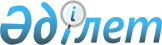 2024–2026 жылдарға арналған Тұмабұлақ ауылдық округінің бюджетін бекіту туралыАқтөбе облысы Әйтеке би аудандық мәслихатының 2024 жылғы 16 қаңтардағы № 161 шешімі
      Қазақстан Республикасының Бюджет кодексінің 9-1-бабының 2-тармағына, Қазақстан Республикасының "Қазақстан Республикасындағы жергілікті мемлекеттік басқару және өзін – өзі басқару туралы" Заңының 6- бабына сәйкес, Әйтеке би аудандық мәслихаты ШЕШТІ:
      1. 2024-2026 жылдарға арналған Тұмабұлақ ауылдық округінің бюджеті тиісінше 1, 2 және 3-қосымшаларға сәйкес, оның ішінде, 2024 жылға келесідей көлемде бекітілсін:
      1) кірістер – 40118 мың теңге, оның ішінде:
      салықтық түсімдер – 8353 мың теңге;
      трансферттер түсімі – 31765 мың теңге;
      2) шығындар – 42555,7 мың теңге;
      3) таза бюджеттік кредиттеу – 0 теңге;
      4) қаржы активтерiмен жасалатын операциялар бойынша сальдо – 0 теңге;
      5) бюджет тапшылығы (профициті) – -2708,5 мың теңге;
      6) бюджет тапшылығын қаржыландыру (профицитін пайдалану) – 2708,5 мың теңге, оның ішінде:
      бюджет қаражатының пайдаланылатын қалдықтары – 2708,5 мың теңге.
      Ескерту. 1 тармақ жаңа редакцияда – Ақтөбе облысы Әйтеке би аудандық мәслихатының 23.04.2024 № 193 шешімімен (01.01.2024 бастап қолданысқа енгізіледі).


      2. Ауылдық округ бюджетінің кірісіне мыналар есептелетін болып ескерілсін:
      мүлікке салынатын салықтар;
      жер салығы;
      көлік құралдарына салынатын салық;
      жер учаскелерін пайдаланғаны үшін төлем;
      мемлекет меншігіндегі мүлікті жалға беруден түсетін кірістер.
      3. Мәліметке және басшылыққа алып, "2024-2026 жылдарға арналған республикалық бюджет туралы" Қазақстан Республикасының Заңының 9 - бабына сәйкес, 2024 жылғы 1 қаңтарынан бастап белгіленді:
      1) жалақының ең төмен мөлшерi – 85 000 теңге;
      2) айлық есептiк көрсеткiш – 3 692 теңге;
      3) базалық әлеуметтiк төлемдердiң мөлшерлерiн есептеу үшiн ең төмен күнкөрiс деңгейiнiң шамасы – 43 407 теңге.
      4. 2024 жылға арналған Тұмабұлақ ауылдық округінің бюджетіне аудандық бюджеттен берілген 2 825 мың теңге соммасында субвенция көлемі ескерілсін.
      5. 2024 жылға арналған Тұмабұлақ ауылдық округінің бюджетіне аудандық бюджеттен 15 918 мың теңге соммасында ағымдағы нысаналы трансферттер түсімі ескерілсін.
      6. 2024 жылға арналған Тұмабұлақ ауылдық округінің бюджетіне республикалық бюджеттен 22 мың теңге соммасында ағымдағы нысаналы трансферттер түсімі ескерілсін.
      Ағымдағы нысаналы трансферттің сомасын бөлу Тұмабұлақ ауылдық округ әкімінің шешімі негізінде айқындалады.
      7. Осы шешім 2024 жылдың 1 қаңтарынан бастап қолданысқа енгізіледі. 2024 жылға арналған Тұмабұлақ ауылдық округінің бюджеті
      Ескерту. 1 қосымша жаңа редакцияда – Ақтөбе облысы Әйтеке би аудандық мәслихатының 23.04.2024 № 193 шешімімен (01.01.2024 бастап қолданысқа енгізіледі). 2025 жылға арналған Тұмабұлақ ауылдық округінің бюджеті 2026 жылға арналған Тұмабұлақ ауылдық округінің бюджеті
					© 2012. Қазақстан Республикасы Әділет министрлігінің «Қазақстан Республикасының Заңнама және құқықтық ақпарат институты» ШЖҚ РМК
				
      Әйтеке би аудандық мәслихаттың төрағасы: 

Б.Д. Сейлханов
Әйтеке би аудандық 
мәслихаттың 2024 жылғы 
16 қантардағы № 161 шешіміне 
1-қосымша
Санаты
Санаты
Санаты
Санаты
Сомасы, (мың теңге)
Сыныбы
Сыныбы
Сыныбы
Сомасы, (мың теңге)
Кіші сыныбы
Кіші сыныбы
Сомасы, (мың теңге)
Атауы
Сомасы, (мың теңге)
I.КІРІСТЕР
40118
1
Салықтық түсімдер
8353
01
Табыс салығы
550
2
Жеке табыс салығы
550
04
Меншікке салынатын салықтар
722
1
Мүлікке салынатын салықтар
44
3
Жер салығы
3
4
Көлік құралдарына салынатын салық
600
5
Біріңғай жер салығы
75
05
Табиғи және басқа ресурстарды пайдаланудан түсетін түсімдер
7081
3
Жер учаскелерін пайдаланғаны үшін төлем
7081
4
Трансферттердің түсімдері
31765
02
Мемлекеттік басқарудың жоғары тұрған органдарынан түсетін трансферттер
31765
3
Аудандардың (облыстық маңызы бар қаланың) бюджетінен трансферттер
31765
Функционалдық топ
Функционалдық топ
Функционалдық топ
Функционалдық топ
Функционалдық топ
Сомасы, (мың теңге)
Кіші функционалдық топ
Кіші функционалдық топ
Кіші функционалдық топ
Кіші функционалдық топ
Сомасы, (мың теңге)
Бюджеттік бағдарламалардың әкімшісі
Бюджеттік бағдарламалардың әкімшісі
Бюджеттік бағдарламалардың әкімшісі
Сомасы, (мың теңге)
Бағдарлама
Бағдарлама
Сомасы, (мың теңге)
Атауы
Сомасы, (мың теңге)
II. ШЫҒЫНДАР
42555,7
01
Жалпы сиппатағы мемлекеттік қызметтер
36908,5
1
Мемлекеттiк басқарудың жалпы функцияларын орындайтын өкiлдi, атқарушы және басқа органдар
36908,5
124
Аудандық маңызы бар қала, ауыл, кент, ауылдық округ әкімінің аппараты
36908,5
001
Аудандық маңызы бар қала, ауыл, кент, ауылдық округ әкімінің қызметін қамтамасыз ету жөніндегі қызметтер
26380,5
022
Мемлекеттік органның күрделі шығыстары
10528
07
Тұрғын үй-коммуналдық шаруашылық
4317,2
3
Елді-мекендерді көркейту
4317,2
124
Аудандық маңызы бар қала, ауыл, кент, ауылдық округ әкімінің аппараты
4317,2
008
Елді мекендердегі көшелерді жарықтандыру
1918
011
Елді мекендерде абаттандыру мен көгалдандыру
2399,2
12
Көлiк және коммуникация
1330
1
Автомобиль көлiгi
1330
124
Аудандық маңызы бар қала, ауыл, кент, ауылдық округ әкімінің аппараты
1330
013
Аудандық маңызы бар қалаларда, ауылдарда, кенттерде, ауылдық округтерде автомобиль жолдарының жұмыс істеуін қамтамасыз ету
1330
III. Таза бюджеттік кредит беру
0
Бюджеттік кредиттер
0
IV. Қаржы активтерімен жасалатын операция бойынша сальдо
0
V. Бюджет тапшылығы (профицит)
-2708,5
VI. бюджет тапшылығын қаржыландыру (профицитін пайдалану)
2708,5
Санаты
Санаты
Санаты
Санаты
Сомасы, (мың теңге)
Сыныбы
Сыныбы
Сыныбы
Сомасы, (мың теңге)
Кіші сыныбы
Кіші сыныбы
Сомасы, (мың теңге)
Атауы
Сомасы, (мың теңге)
8
Бюджет қаражатының пайдаланылатын қалдықтары
2708,5
01
Бюджет қаражаты қалдықтары
2708,5
1
Бюджет қаражатының бос қалдықтары
2708,5Әйтеке би аудандық 
мәслихаттың 2024 жылғы 
16 қантардағы № 161 шешіміне 
2-қосымша
Санаты
Санаты
Санаты
Санаты
2025 жылға бекітілген бюджет, мың теңге
Сыныбы
Сыныбы
Сыныбы
2025 жылға бекітілген бюджет, мың теңге
Кіші сыныбы
Кіші сыныбы
2025 жылға бекітілген бюджет, мың теңге
Атауы
2025 жылға бекітілген бюджет, мың теңге
I.КІРІСТЕР
40118
1
Салықтық түсімдер
21353
01
Табыс салығы
550
2
Жеке табыс салығы
550
04
Меншікке салынатын салықтар
503
1
Мүлікке салынатын салықтар
44
3
Жер салығы
3
4
Көлік құралдарына салынатын салық
423
5
Біріңғай жер салығы
33
05
Табиғи және басқа ресурстарды пайдаланудан түсетін түсімдер
20300
3
Жер учаскелерін пайдаланғаны үшін төлем
20300
4
Трансферттердің түсімдері
18765
02
Мемлекеттік басқарудың жоғары тұрған органдарынан түсетін трансферттер
18765
3
Аудандардың (облыстық маңызы бар қаланың) бюджетінен трансферттер
18765
Функционалдық топ
Функционалдық топ
Функционалдық топ
Функционалдық топ
Функционалдық топ
2025 жылға бекітілген бюджет, мың теңге
Кіші функционалдық топ
Кіші функционалдық топ
Кіші функционалдық топ
Кіші функционалдық топ
2025 жылға бекітілген бюджет, мың теңге
Бюджеттік бағдарламалардың әкімшісі
Бюджеттік бағдарламалардың әкімшісі
Бюджеттік бағдарламалардың әкімшісі
2025 жылға бекітілген бюджет, мың теңге
Бағдарлама
Бағдарлама
2025 жылға бекітілген бюджет, мың теңге
Атауы
2025 жылға бекітілген бюджет, мың теңге
II. ШЫҒЫНДАР
40118
01
Жалпы сиппатағы мемлекеттік қызметтер
34200
1
Мемлекеттiк басқарудың жалпы функцияларын орындайтын өкiлдi, атқарушы және басқа органдар
34200
124
Аудандық маңызы бар қала, ауыл, кент, ауылдық округ әкімінің аппараты
34200
001
Аудандық маңызы бар қала, ауыл, кент, ауылдық округ әкімінің қызметін қамтамасыз ету жөніндегі қызметтер
23672
022
Мемлекеттік органның күрделі шығыстары
10528
07
Тұрғын үй-коммуналдық шаруашылық
4418
3
Елді-мекендерді көркейту
4418
124
Аудандық маңызы бар қала, ауыл, кент, ауылдық округ әкімінің аппараты
4418
008
Елді мекендердегі көшелерді жарықтандыру
1918
011
Елді мекендерде абаттандыру мен көгалдандыру
2500
12
Көлiк және коммуникация
1500
1
Автомобиль көлiгi
1500
124
Аудандық маңызы бар қала, ауыл, кент, ауылдық округ әкімінің аппараты
1500
013
Аудандық маңызы бар қалаларда, ауылдарда, кенттерде, ауылдық округтерде автомобиль жолдарының жұмыс істеуін қамтамасыз ету
1500
III. Таза бюджеттік кредит беру
0
Бюджеттік кредиттер
0
IV. Қаржы активтерімен жасалатын операция бойынша сальдо
0
V. Бюджет тапшылығы (профицит)
0
VI. Бюджет тапшылығын қаржыландыру (профицитін пайдалану)
0
Санаты
Санаты
Санаты
Санаты
2025 жылға бекітілген бюджет, мың теңге
Сыныбы
Сыныбы
Сыныбы
2025 жылға бекітілген бюджет, мың теңге
Кіші сыныбы
Кіші сыныбы
2025 жылға бекітілген бюджет, мың теңге
Атауы
2025 жылға бекітілген бюджет, мың теңге
8
Бюджет қаражатының пайдаланылатын қалдықтары
0
01
Бюджет қаражаты қалдықтары
0
1
Бюджет қаражатының бос қалдықтары
0Әйтеке би аудандық 
мәслихаттың 2024 жылғы 
16 қантардағы № 161 шешіміне 
3-қосымша
Санаты
Санаты
Санаты
Санаты
2026 жылға бекітілген бюджет, мың теңге
Сыныбы
Сыныбы
Сыныбы
2026 жылға бекітілген бюджет, мың теңге
Кіші сыныбы
Кіші сыныбы
2026 жылға бекітілген бюджет, мың теңге
Атауы
2026 жылға бекітілген бюджет, мың теңге
I.КІРІСТЕР
40118
1
Салықтық түсімдер
21353
01
Табыс салығы
550
2
Жеке табыс салығы
550
04
Меншікке салынатын салықтар
503
1
Мүлікке салынатын салықтар
44
3
Жер салығы
3
4
Көлік құралдарына салынатын салық
423
5
Біріңғай жер салығы
33
05
Табиғи және басқа ресурстарды пайдаланудан түсетін түсімдер
20300
3
Жер учаскелерін пайдаланғаны үшін төлем
20300
4
Трансферттердің түсімдері
18765
02
Мемлекеттік басқарудың жоғары тұрған органдарынан түсетін трансферттер
18765
3
Аудандардың (облыстық маңызы бар қаланың) бюджетінен трансферттер
18765
Функционалдық топ
Функционалдық топ
Функционалдық топ
Функционалдық топ
Функционалдық топ
2026 жылға бекітілген бюджет, мың теңге
Кіші функционалдық топ
Кіші функционалдық топ
Кіші функционалдық топ
Кіші функционалдық топ
2026 жылға бекітілген бюджет, мың теңге
Бюджеттік бағдарламалардың әкімшісі
Бюджеттік бағдарламалардың әкімшісі
Бюджеттік бағдарламалардың әкімшісі
2026 жылға бекітілген бюджет, мың теңге
Бағдарлама
Бағдарлама
2026 жылға бекітілген бюджет, мың теңге
Атауы
2026 жылға бекітілген бюджет, мың теңге
II. ШЫҒЫНДАР
40118
01
Жалпы сиппатағы мемлекеттік қызметтер
34200
1
Мемлекеттiк басқарудың жалпы функцияларын орындайтын өкiлдi, атқарушы және басқа органдар
34200
124
Аудандық маңызы бар қала, ауыл, кент, ауылдық округ әкімінің аппараты
34200
001
Аудандық маңызы бар қала, ауыл, кент, ауылдық округ әкімінің қызметін қамтамасыз ету жөніндегі қызметтер
23672
022
Мемлекеттік органның күрделі шығыстары
10528
07
Тұрғын үй-коммуналдық шаруашылық
4418
3
Елді-мекендерді көркейту
4418
124
Аудандық маңызы бар қала, ауыл, кент, ауылдық округ әкімінің аппараты
4418
008
Елді мекендердегі көшелерді жарықтандыру
1918
011
Елді мекендерде абаттандыру мен көгалдандыру
2500
12
Көлiк және коммуникация
1500
1
Автомобиль көлiгi
1500
124
Аудандық маңызы бар қала, ауыл, кент, ауылдық округ әкімінің аппараты
1500
013
Аудандық маңызы бар қалаларда, ауылдарда, кенттерде, ауылдық округтерде автомобиль жолдарының жұмыс істеуін қамтамасыз ету
1500
III. Таза бюджеттік кредит беру
0
Бюджеттік кредиттер
0
IV. Қаржы активтерімен жасалатын операция бойынша сальдо
0
V. Бюджет тапшылығы (профицит)
0
VI. Бюджет тапшылығын қаржыландыру (профицитін пайдалану)
0
Санаты
Санаты
Санаты
Санаты
2026 жылға бекітілген бюджет, мың теңге
Сыныбы
Сыныбы
Сыныбы
2026 жылға бекітілген бюджет, мың теңге
Кіші сыныбы
Кіші сыныбы
2026 жылға бекітілген бюджет, мың теңге
Атауы
2026 жылға бекітілген бюджет, мың теңге
8
Бюджет қаражатының пайдаланылатын қалдықтары
0
01
Бюджет қаражаты қалдықтары
0
1
Бюджет қаражатының бос қалдықтары
0